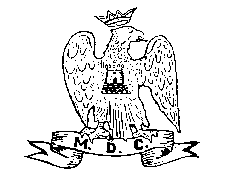 C O M U N E    D I   C A S T E L T E R M I N ILibero Consorzio Comunale di Agrigento